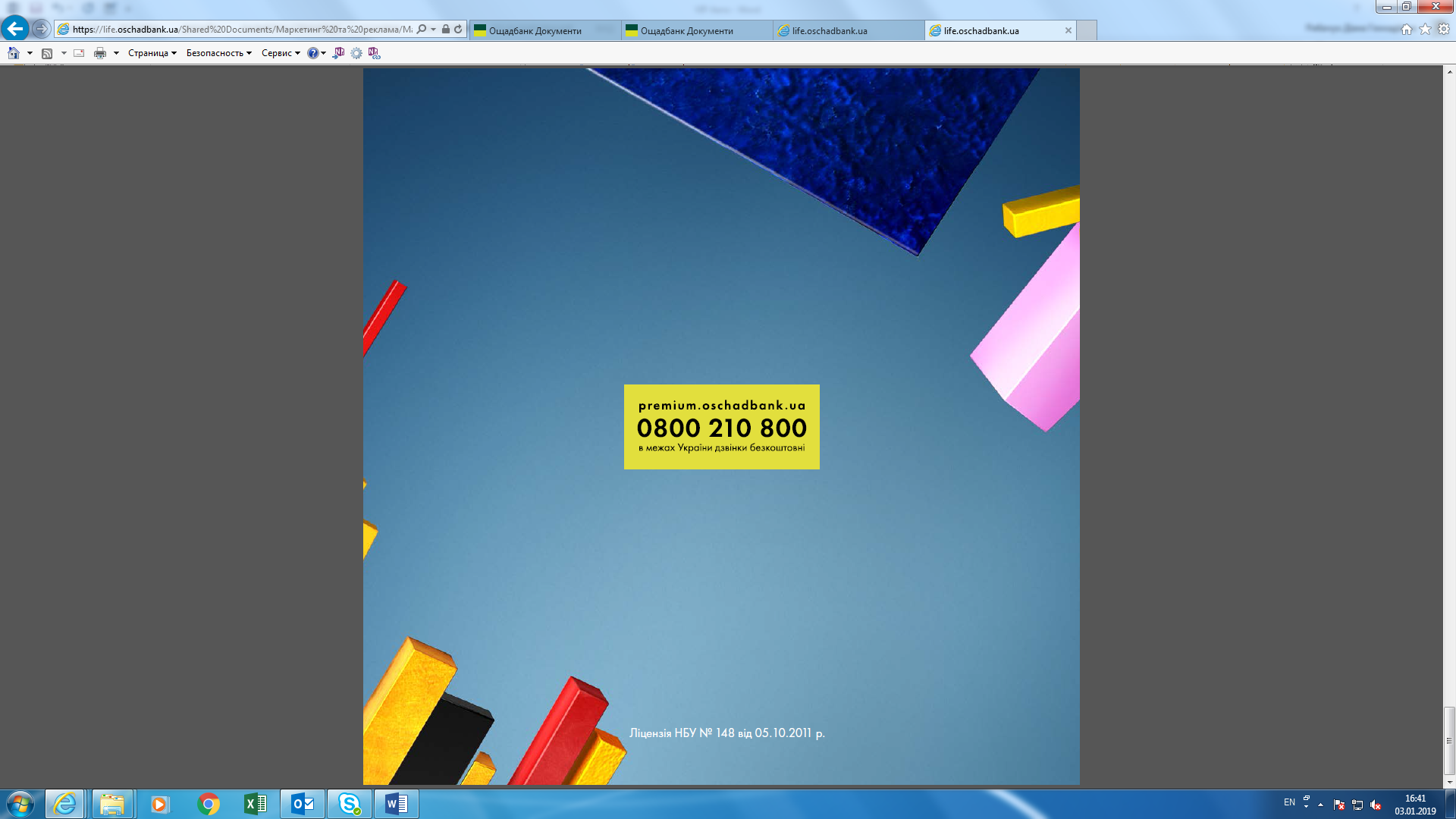 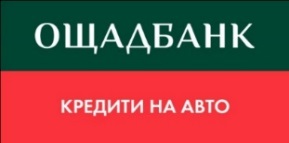 ставка від0.01%аванс від10%комісія банкувід 0 %термін кредиту до7 роківтермін     кредитуразова комісіябанку, %фіксована процентна ставка в залежності від терміну кредиту та початкового внеску, % річнихфіксована процентна ставка в залежності від терміну кредиту та початкового внеску, % річнихфіксована процентна ставка в залежності від терміну кредиту та початкового внеску, % річнихфіксована процентна ставка в залежності від терміну кредиту та початкового внеску, % річнихфіксована процентна ставка в залежності від терміну кредиту та початкового внеску, % річнихфіксована процентна ставка в залежності від терміну кредиту та початкового внеску, % річнихтермін     кредитуразова комісіябанку, %10%20%30%40%50%60%12 міс.1,52,99%1,99%0,01%0,01%0,01%*0,01%*24 міс.0,05,55%2,99%3,50%0,01%**0,01%0,01%25-36 міс.0,05,99%5,55%4,50%0,01%**0,01%**0,01%37- 60 міс.0,06,99%5,99%5,59%4,50%0,01%**0,01%61- 84 міс.0,06,99%5,99%5,59%4,99%3,50%0,01%